At Home Learning Schedule for UPKDate:  Mon. 6/1Date:  Tuesday, 6/2Date:  Wednesday, 6/3Date:  Thursday 6/4Date:  Friday, 6/5TIMESUBJECTRESOURCES8:00-8:30Songs, calendar, weather, days of the week, letter of the week, go over the daily schedule.  Talk about the day's activities.  QOTD: What gives us light, warms us, and helps plants and trees make food?PK.SEL.6. Understands and follows routines and rulesPK.SOC.6. Develops an understanding of how people and things change over time and how to relate past events to their present and future activitiesPK.MATH.1 Count up to 20"12 Months" by The Laurie Berkner Band https://www.youtube.com/watch?v=_Qv58l5o6ew What’s the Weather Like Today?  https://safeYouTube.net/w/0L1IThe Letter S SongABC Mouse.com “Tree Study – Week 5 playlist”8:30-9:00Value of the Month:  FriendshipFlat Mrs. BrandsPK.SEL.3  Demonstrates and continues to develop positive relationships with significant adults (primary caregivers, teachers, and other familiar adults)Flat Mrs. BrandsChoose an activity from this week and take a picture of you and the photo cutout of Mrs. Brands (a.k.a. “Flat Mrs. Brands”) enjoying the activity together.9:00-9:30Puzzle, game of choicePK.PDH.5. Demonstrates eye-hand coordination and fine motor skills9:30-9:45Body BreakStandard: PK.PDH.3.b. Maintains balance during sitting, standing, and movement activitiesMr. Golden Sun – Jack Hartmannhttps://safeYouTube.net/w/CB1IGood Morning Songhttps://www.youtube.com/watch?v=3jPsradyuyI9:45-10:30ELA - Read Aloud/Daily Name Writing/ Practice Writing lettersDaily Name Writing - First and last nameRead aloud- Sun by Susan CanizaresStandard:  PK.ELAL.20:  Interact with diverse formats and texts.PK.ELAL.6  Retells stories or shares information from a textPK.ELAL.12  Makes connections between self, text, and the worldSun by Susan CanizaresTalk about 2 ways the sun helps plants and trees. Then, talk about what the sun does for you, or how the sun makes you feel.What animals have you seen in the sun?10:30-11:15Math- Sunny or Cold?Standard:  PK.MATH.6 Recognizes whether the number of objects in a group is more than, fewer than, or equal to (the same as) the number of objects in another groupPK.MATH.11  Sorts objects and shapes into categories; counts the objects in each categorySunny or Cold?Gather a bunch of items from your closet that you wear or use in summer or winter (or fall if your winter items are stored out of reach).Some examples are:  sunglasses, jacket, gloves, t-shirt, long pants, baseball cap, scarf, shorts, boots, and sunscreen.Have your child sort the items into 2 groups:  Clothes we wear when it’s Sunny, and clothes we wear when it’s cold.Then, have him/her count how many objects in each group.Ask:  Which group has more objects?Challenge:  Ask specific questions like:  Which group has fewer objects that you wear on your head?Which group has more objects that cover your knees?11:15-11:45Special - MusicPK.ARTS.9. [MU:Pr4-6.PK] Performs MusicPlease see Mrs. Arco’s Class page http://arcomusicinstruction.weebly.com/11:45-12:15Science/ Social studiesPlaying with Shadows!Standard:  PK.SCI.9  Plans and conducts and investigation to determine the effect of sunlight on Earth’s surface.PK.SCI.9a  Discusses the effects of the sun (e.g. provides light, creates shadows, warms people, animals, plants)Choose 1 Shadow Experiment to have fun with!  (Depending on today’s weather, I gave an inside option in case it is too cloudy to see your shadow clearly).Human SundialMaterials:  Sidewalk or Driveway (choose a wide-open spot that will be sunny all day)	 (Choose one that gets sun throughout the day)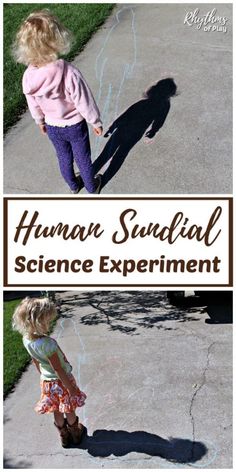 ChalkSun (if it is too cloudy, you won’t see a clear shadow) 1.  Mark a letter X where your child will stand every time.2.  Early in the morning, trace their shadow with chalk.3.  Go outside again about an hour or two later.  Have your child stand on the letter x while you trace your child’s shadow with a different color of chalk.4.  Go outside before lunch or right after lunch, and trace your child’s shadow in a new color.5.  Later in the afternoon, go outside again to trace your child’s shadow in a different chalk color.6.  Talk about what your child notices about each tracing.  Ask questions like “Which shadow looks tall?,”  “Which shadow looks small?,”  “Which shadow is closest to the grass?”  “…front door?”*Mrs. Brands would LOVE if you can share a picture and what your child said about this activity!For more information, see: https://rhythmsofplay.com/human-sundial-shadow-science-experiment/Shadow ArtThis could be done as its own activity, or after doing the “Human Sundial”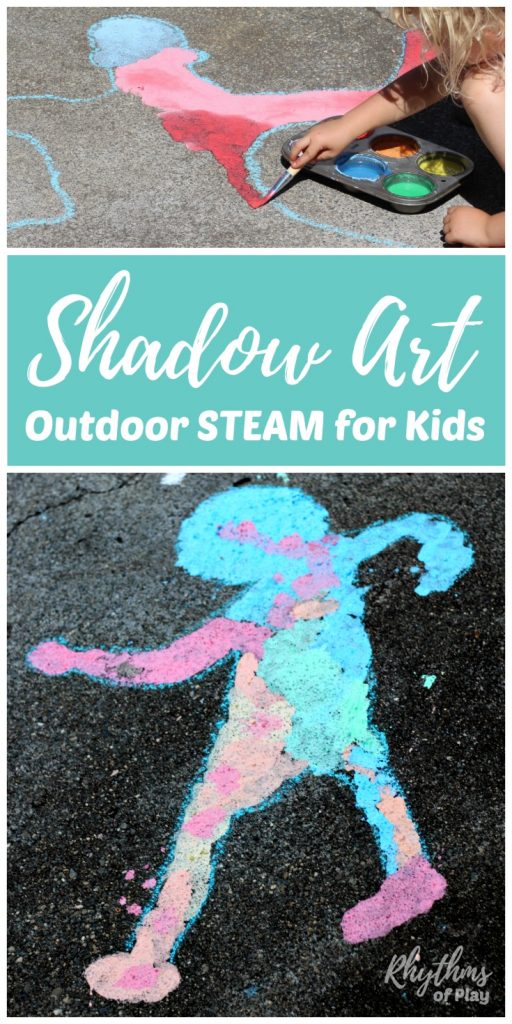 “Chalk Paint” (crush up a broken piece of chalk into a powder, put it into one part of a muffin tin/empty plastic yogurt cups, and add a very small amount of water, mix it with a paint brush)PaintbrushUse the “Chalk Paint” and Paintbrush to decorate your shadow.For more information, see:  https://rhythmsofplay.com/recycled-chalk-paint/Shadow Frame (This can be done inside with a flashlight and paper if the weather is cloudy or rainy.)Create a shape on construction paper (person, cloud with rain, animal, heart, star, anything you like to draw)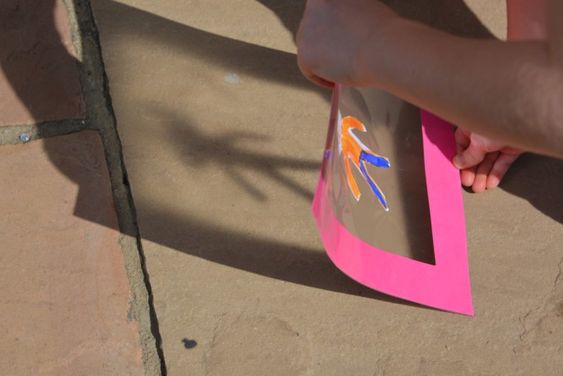 Cut a frame out of cardboard or construction paper.Cover one side of the frame with contact paper (or use waxed paper and tape, or the waxy bag inside a cereal box and tape).  Place or tape your shape in the middle of the contact paper/wax paper.Place another sheet of contact paper on top of the first sheet to seal your shape in the middle.Take it outside to hold it in the sun and see the shadow on the ground, or use a flashlight and a white or yellow paper underneath.  *Have a helper hold the flashlight while your child holds their Shadow Frame.Talk about what you see. 12:15-1:00Lunch - PK.PDH.8. Demonstrates awareness and understanding of healthy habitsYour child can assist you in setting the table, getting the necessary items out to make lunch.  (bread, cold cuts, P.B., jelly, milk, plates, napkins, cups)  1:00-1:45 Recess PK.PDH.6. Engages in a variety of physical fitness activitiesRelay race, red light green light, free play outside1:45-2:00 Story of choice /discuss what you learned today and what you enjoyed doing.  Rest and relax!PK.ELAL.22. [PKSL.4] Describes familiar people, places, things and eventsPK.ELAL.24. [PKSL.6] Expresses thoughts, feelings, and ideasSample Questions: What was your favorite part of today? What did you enjoy the most?Name one thing that you learned today?REST TIME Music https://www.youtube.com/watch?v=Lp6XlsBm_LwTIMESUBJECTRESOURCES8:00-8:30Songs, calendar, weather, days of the week, letter of the week, go over the daily schedule.  Talk about the day's activities.  QOTD: What are 2 forms of water?PK.SEL.6. Understands and follows routines and rulesPK.SOC.6. Develops an understanding of how people and things change over time and how to relate past events to their present and future activitiesCounting to 100https://www.youtube.com/watch?v=0TgLtF3PMOcDays Of The Week Addams Family (Parody) | Fun songs for Big Kids, Preschoolers and Toddlershttps://www.youtube.com/watch?v=8GKmCQOy88YYou can clap if you cannot snap!8:30-9:00Value of the Month:  FriendshipFlat Mrs. BrandsPK.SEL.3  Demonstrates and continues to develop positive relationships with significant adults (primary caregivers, teachers, and other familiar adults)Flat Mrs. BrandsChoose an activity from this week and take a picture of you and the photo cutout of Mrs. Brands (a.k.a. “Flat Mrs. Brands”) enjoying the activity together.9:00-9:30Puzzle, game of choicePK.PDH.5. Demonstrates eye-hand coordination and fine motor skills9:30-9:45Body BreakStandard: PK.ARTS.2 Performs Dance (A) Demonstrates basic full body movements (crawl, walk, run), non locomotor movements (bend, twist, reach) and spatial relationships (over, under, around) while moving in general space. Water Cycle with Blazer Fresh from GoNoodlehttps://safeYouTube.net/w/dM1I“The Goldfish (Let’s Go Swimming)” – Laurie Berkner Bandhttps://safeYouTube.net/w/bV1IPoppin-Bubbles – Chamionverse –GoNoodlehttps://www.youtube.com/watch?v=JdBlXPWM8AI9:45-10:30ELA - Read Aloud/Daily Name Writing/ Practice Writing lettersRead Aloud –  Water  by Susan CanizaresLetter SquirtStandard:  PKELA.1.d Recognizes and names some upper/lowercase letters of the alphabet, especially those in one’s own name. PK.ELAL.20: Interact with diverse formats and texts.PK.ELAL.4: Displays emergent reading behaviors with purpose and understandingWater  by Susan Canizares and “We Use Water Everyday” Poster shared by Mrs. BrandsLetter SquirtWrite a few letters with marker on Ping pong balls (or plastic eggs, whatever you have available).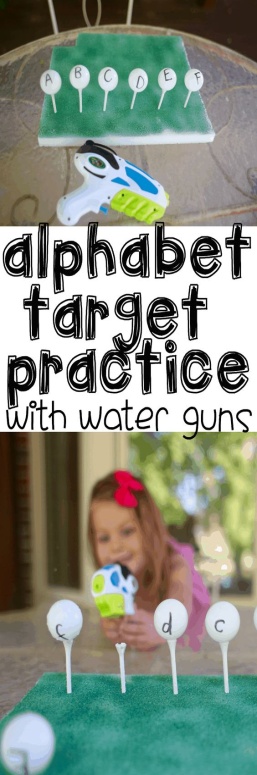 You can focus on the letters in your child’s name, or a few alphabet letters that are less familiar.The photo above has Styrofoam and golf tees for the ping pong balls to rest on.  Fill a water gun with water.Have your child use the water gun to knock the ball off of the tee.Then, hold up the ball and ask him/her to name the letter or sound of the letter that was on the ping pong ball.ORUse a squirt bottle filled with water.Write letters on a chalkboard or sidewalk in chalk.Have your child name the letter or sound of the letter.Then, squirt the letter until it disappears!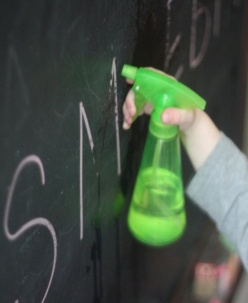 10:30-11:15Math- Splish Splash Water MathStandard: MATH.10. Identifies measurable attributes of objects, such as length or weight, and describes them using appropriate vocabulary (e.g., empty, full, heavy, light)   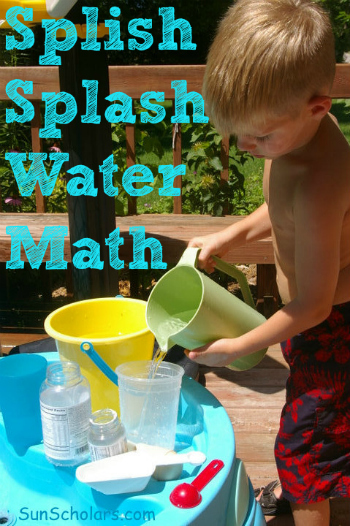 Kiddie Pool or Big BucketContainers and Cups of Various Sizes and ShapesWater1.  Compare two containers to decide which holds more and which holds less.2.  How many of the smallest container will fit inside the largest container?3.  Fill two containers and ask “Which one feels heavy?”  “Which one feels light?”11:15-11:45Special - MusicPK.ARTS.9. [MU:Pr4-6.PK] Performs MusicPlease see Mrs. Arco’s Class page http://arcomusicinstruction.weebly.com/11:45-12:15Science/ Social studiesWhat Melts in the SunorIce BlockStandard: PK.SCI.1.a  Observes and describes similarities and differences between solids and liquids based on their physical propertiesWhat Melts in the SunMuffin Tin (metal conducts the heat to help things melt)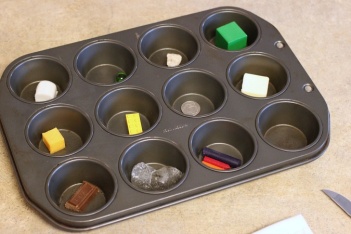 Look at what you have around the house and let your child(ren) choose objects they think will melt6 – 12 small objects such as Lego, ice cube, wooden block, butter, rock, cube of cheese, marble, quarter, chocolate square, a cube cut off a bar of soap, and three crayons (if you are okay cleaning this up afterwards)TimerFill the muffin tin with one object in each cup.  Set it out in the sun.While you are waiting, you could fill out the observation sheet together.Set a timer for 10 minutes, and then come back to check on the results.https://frugalfun4boys.com/simple-science-experiment-for-kids-what-melts-in-the-sun/Ice Blocks  (This one might take 1 day to make and the next day you can have fun melting it.)Milk carton or plastic food containerWaterSmall Toys (lego, plastic animals, cars)Sequins or Gems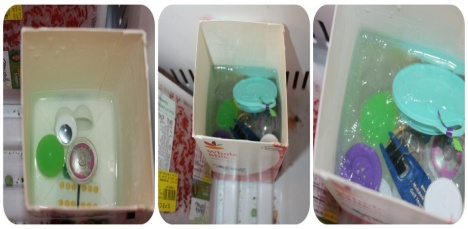 1.)  Put a bit of water in the bottom and add 3 toys.2.)  Set the container in the freezer to freeze that layer.3.)  A few hours later, add more water and more toys to the second layer.4.)  Set it back in the freezer.  Repeat steps 3 and 4 until your container is as full as you want it, or has as many toys and gems as you want.https://littlebinsforlittlehands.com/20-melting-ice-science-sensory-play-activities/12:15-1:00Lunch PK.PDH.8. Demonstrates awareness and understanding of healthy habitsYour child can assist you in setting the table, getting the necessary items out to make lunch.  (bread, cold cuts, P.B., jelly, milk, plates, napkins, cups)  1:00-1:45 Recess PK.PDH.6. Engages in a variety of physical fitness activitiesRelay race, red light green light, free play outside1:45-2:00 Story of choice /discuss what you learned today and what you enjoyed doing.  Rest and relax!PK.ELAL.22. [PKSL.4] Describes familiar people, places, things and eventsPK.ELAL.24. [PKSL.6] Expresses thoughts, feelings, and ideasSample Questions: What was your favorite part of today? What did you enjoy the most?Name one thing that you learned today?REST TIME Music https://www.youtube.com/watch?v=Lp6XlsBm_LwTIMESUBJECTRESOURCES8:00-8:30Songs, calendar, weather, days of the week, letter of the week, go over the daily schedule.  Talk about the day's activities.  QOTD: What do plants need to grow?PK.SEL.6. Understands and follows routines and rules    PK.SCI.8. Asks questions, makes observations, and collects and records data using simple instruments to recognize patterns about how local weather conditions change daily and seasonally.Days of weekhttps://www.youtube.com/watch?v=Oiisv7EhG98A Little Seedhttps://safeYouTube.net/w/OI1IThe Needs of a Planthttps://safeYouTube.net/w/oQ1I8:30-9:00Value of the Month:  FriendshipStandard: PK.SEL.4. Develops positive relationships with their peers PK.SEL.4.b  Interacts with other children (e.g. in play, conversation, etc.)PK.SEL.4.e  Develops friendship with one or more peersCircle Time on ZoomWe will be making a snack together today!We are also celebrating one friend’s June birthday.9:00-9:30Puzzle, game of choicePK.PDH.5. Demonstrates eye-hand coordination and fine motor skills9:30-9:45Body BreakStandard: PK.ARTS.2 Performs Dance (A) Demonstrates basic full body movements (crawl, walk, run), non locomotor movements (bend, twist, reach) and spatial relationships (over, under, around) while moving in general space. Let’s Move - Jack Hartmanhttps://safeYouTube.net/w/zO1I“My Energy” by The Laurie Berkner Band  https://www.youtube.com/watch?v=qKcs_oefYyk“I Get Loose” – Koo Koo Kanga Roo by GoNoodlehttps://www.youtube.com/watch?v=if8qfVjVFc89:45-10:30ELA - Read Aloud/Daily Name Writing/ Practice Writing lettersRead Aloud – The Carrot Seed by Ruth KraussStandard:  PK.ELAL.4: Displays emergent reading behaviors with purpose and understandingPK.SCI.5 Plans and Conducts investigations to determine how familiar plants use their external parts to help them survive in the environment. The Carrot Seed by Ruth Krausshttps://safeYouTube.net/w/of2IWhat Plants Need craft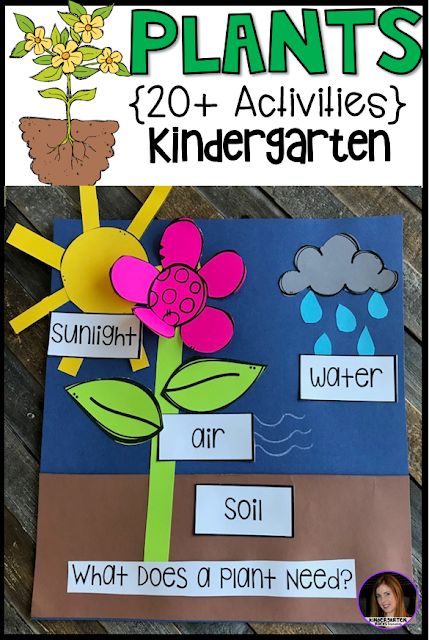 10:30-11:15Math- “Carrot Math”Standard: PK.MATH.2  Represents a number of objects (0-5), with a written numeral 0-5PK.MATH.4. Given a number from 1-10, counts out that many objects Carrot MathConstruction Paper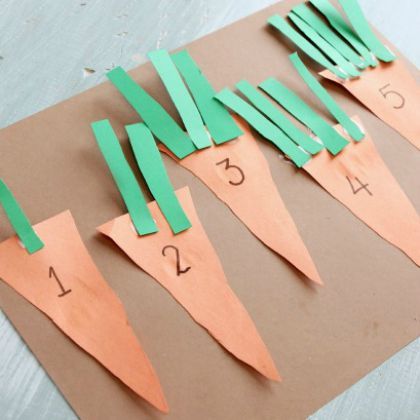 brown paper5 orange triangles for carrots15 green stripsscissors, glueHave your child trace or write 1-5 on the carrots.Then, have your child count the green strips of paper and glue that number of leaves on each carrot.11:15-11:45Please visit Coach L’s Google Classroom. Visit Coach L.’s Google Classroom to check out fun new workout videos!Fill out your Fitness Tracker and send it to Coach L.11:45-12:15Science/ Social studies-What are Plants?Standard: PK.SCI.6.a Observes and represents familiar plants (e.g. draws pictures, builds a model)PK.ELAL.22. [PKSL.4] Describes familiar people, places, things and events PK.ARTS.16.a Engages in self-directed imaginative play with a variety of materials and/or art-making toolsPK.ELAL.23. [PKSL.5] Creates a visual display (e.g., drawing, art work, building, writing)Watch “What are Plants” from Scholastic Classroom Magazinehttps://watchandlearn.scholastic.com/videos/animals-and-plants/plants/what-are-plants.htmlTalk about what plants need to grow.Share your ideas with Mrs. Brands on Google Classroom or by e-mail.12:15-1:00Lunch PK.PDH.8. Demonstrates awareness and understanding of healthy habitsYour child can assist you in setting the table, getting the necessary items out to make lunch.  (bread, cold cuts, P.B., jelly, milk, plates, napkins, cups)  1:00-1:45 Recess PK.PDH.6. Engages in a variety of physical fitness activitiesRelay race, red light green light, free play outside1:45-2:00 Story of choice /discuss what you learned today and what you enjoyed doing.  Rest and relax!Standard: PKELA.20. {PKSL.2.} Interacts with diverse formats and texts (Shared read alouds, video clips, oral storytelling)PKELA.22.{PKSL.4} Describes familiar people, places, things and eventsSample Questions: What was your favorite part of today? What did you enjoy the most?Name one thing that you learned today?REST TIME Music https://www.youtube.com/watch?v=Lp6XlsBm_LwTIMESUBJECTRESOURCES8:00-8:30Songs, calendar, weather, days of the week, letter of the week, go over the daily schedule.  Talk about the day's activities.  How do trees look different in the Spring than in the Winter?PK.SEL.6. Understands and follows routines and rulesPK.SOC.6. Develops an understanding of how people and things change over time and how to relate past events to their present and future activitiesPK.SCI.8. [P-ESS2-1.] Asks questions, makes observations, and collects and records data using simple instruments to recognize patterns about how local weather conditions change daily and seasonally.12 Months of the Year Jack Hartmannhttps://www.youtube.com/watch?v=omkuE6Wa5kQDays Of The Week Addams Family (Parody) | Fun songs for Big Kids, Preschoolers and Toddlershttps://www.youtube.com/watch?v=8GKmCQOy88YYou can clap if you cannot snap!8:30-9:00Value of the Month:  FriendshipStandard: PK.SEL.4.e  Develops friendship with one or more peersPK.SEL.4.b  Interacts with other children (e.g. in play, conversation, etc.)Choose 1 Activity:Draw a picture for a friend.Leave a nice note in a Library book.Do a chore for someone at home.9:00-9:30Puzzle, game of choicePK.PDH.5. Demonstrates eye-hand coordination and fine motor skills9:30-9:45Body BreakStandard: PK.ARTS.2 Performs Dance (A) Demonstrates basic full body movements (crawl, walk, run), non locomotor movements (bend, twist, reach) and spatial relationships (over, under, around) while moving in general space. “If You Feel It” Seasonal Songs in Motion – The Learning Stationhttps://safeYouTube.net/w/nR1I“Shake Something” by Hap Palmerhttps://safeYouTube.net/w/eT1IThis is My Trunk.  I’m a Tall, Tall Tree!https://safeYouTube.net/w/MS1I9:45-10:30ELA - Read Aloud/Daily Name Writing/ Practice Writing lettersRead Aloud – “Backyard Science:Trees” by Harold Morris (ABC Mouse.com)Standard:  PKELA.1.1 Demonstrates understanding of the organization and basic features of print.(D) recognizes and names some upper/lowercase letters of the alphabet, especially those in one’s own name.  “Backyard Science:Trees” by Harold Morris1. Log in to abcmouse.com/login
2. Click on your child’s picture.3.  Click on “About Me.”4.  Click on “My Lessons.”5.  Open the playlist called "Tree Study – Week 5”
6. Read “Backyard Science:Trees” by Harold Morris together.10:30-11:15Science/ Social studiesTrees in Different SeasonsStandard: PK.ELAL.22. [PKSL.4] Describes familiar people, places, things and events PK.ELAL.23. [PKSL.5] Creates a visual display (e.g., art work)PK.SCI.6.a Observes and represents familiar plants (e.g. draws pictures)Listen to Mrs. Brands read “Apple Trees’ by Gail Saunders-SmithSpring Tree Craft Dr. Jean (See Google Classroom for directions)11:15-11:45Special -LibraryPK.ELAL.20. [PKSL.2] Interacts with diverse formats and textsPlease see Miss D’s Class page https://librariansaintpete.wixsite.com/library11:45-12:15Math- Make a PatternPK.MATH.9 Duplicates and extends simple patterns using concrete objectsTrees change in the same way from one season to another, like a pattern.  The tree pattern from Spring to Winter would be:  Trees grow flowers, Leaves are green, Leaves change color, Trees are bare, and then the pattern repeats again.Use the Learning Links to Make a Pattern    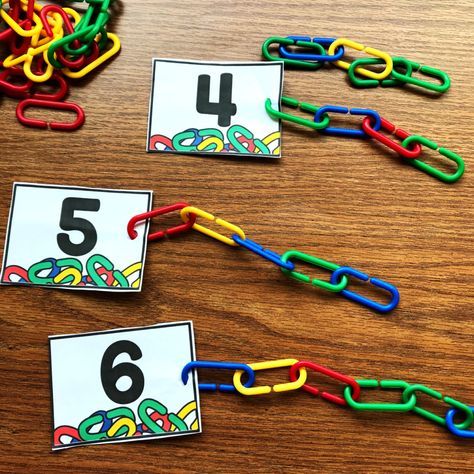 Level 1:  Basic Two-Part Pattern:  Red, BlueLevel 2:  Three Part Pattern:  Blue, Yellow, Red or Four Part Pattern:  Blue, Yellow, Red, GreenLevel 3:  Challenge:   You make a pattern, and your child has to recreate the pattern you made.12:15-1:00Lunch PK.PDH.8. Demonstrates awareness and understanding of healthy habitsYour child can assist you in setting the table, getting the necessary items out to make lunch.  (bread, cold cuts, P.B., jelly, milk, plates, napkins, cups)  1:00-1:45 Recess PK.PDH.6. Engages in a variety of physical fitness activitiesRelay race, red light green light, free play outside1:45-2:00 Story of choice /discuss what you learned today and what you enjoyed doing.  Rest and relax!Standard: PKELA.20. {PKSL.2.} Interacts with diverse formats and texts (Shared read alouds, video clips, oral storytelling)PKELA.22.{PKSL.4} Describes familiar people, places, things and eventsSample Questions: What was your favorite part of today? What did you enjoy the most?Name one thing that you learned today?REST TIME Music https://www.youtube.com/watch?v=Lp6XlsBm_LwTIMESUBJECTRESOURCES8:00-8:30Songs, calendar, weather, days of the week, letter of the week, go over the daily schedule.  Talk about the day's activities.  QOTD:  What did you learn about trees during our Tree Study?PK.SEL.6. Understands and follows routines and rulesPK.SOC.6. Develops an understanding of how people and things change over time and how to relate past events to their present and future activitiesPK.SCI.8. [P-ESS2-1.] Asks questions, makes observations, and collects and records data using simple instruments to recognize patterns about how local weather conditions change daily and seasonally.Sesame Street: Usher's ABC Songhttps://www.youtube.com/watch?v=SWvBAQf7v8g"12 Months" by The Laurie Berkner Band https://www.youtube.com/watch?v=_Qv58l5o6ew 8:30-9:00Value of the Month:  FriendshipStandard: PK.SEL.4. Develops positive relationships with their peers PK.SEL.4.b  Interacts with other children (e.g. in play, conversation, etc.)PK.SEL.4.e  Develops friendship with one or more peersUse crayons and markers to color the Friendship coloring page.9:00-9:30Puzzle, game of choicePK.PDH.5. Demonstrates eye-hand coordination and fine motor skills9:30-9:45Body BreakStandard: PK.ARTS.2 Performs Dance (A) Demonstrates basic full body movements (crawl, walk, run), non locomotor movements (bend, twist, reach) and spatial relationships (over, under, around) while moving in general space. I Can Move My Body Like Anythinghttps://www.youtube.com/watch?v=oLaJ4jyKBUYSpring is Here –The Learning Stationhttps://safeYouTube.net/w/0p4I“We Are the Dinosaurs” by Laurie Berknerhttps://www.youtube.com/watch?v=vPrmY7labLA9:45-10:30ELA - Read Aloud/Daily Name Writing/ Practice Writing lettersDaily Name Writing - First and last nameRead Aloud – A Tree Can Be… by Judy NayerStandard:  PKELA.1. Demonstrates understanding of the organization and basic features of print.(D) recognizes and names some upper/lowercase letters of the alphabet, especially those in one’s own name.  A Tree Can Be… by Judy NayerLog in to Seesaw.me to view the activity called “K-W-L”Fill out what you Learned about trees.Follow the directions on Seesaw to “Add a Response” and click the green checkmark to save your work.10:30-11:15Math-  Number Dice Match UporMemoryStandard:  PK.MATH.3. a When counting objects, says the number names in the standard order, pairing each object with one and only one number name and each number name with one and only one object. (1:1 Correspondence)Number Dice Match Up: Write numbers 1–6 in one column, and draw the 6 dice faces in another. Then task your kids to match each number with the corresponding die.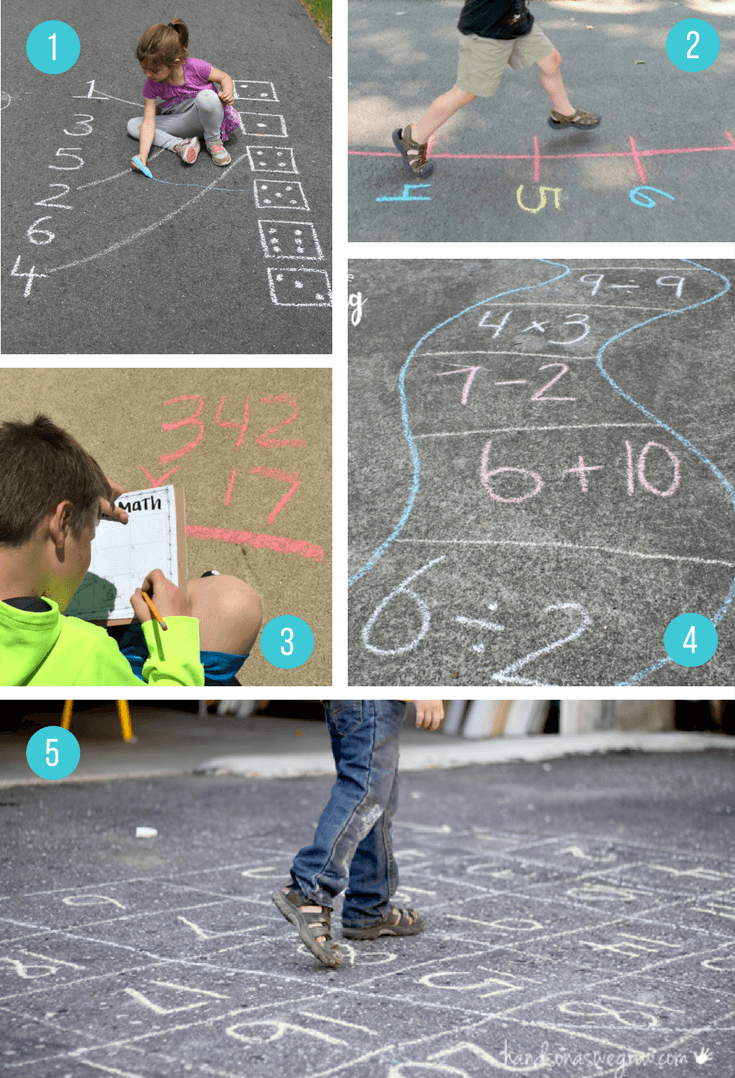           ORMemory: In this version, arrange an even number of paper plates on your driveway, then write pairs of numbers under them. Have you kids take turns flipping over 2 plates at a time to try to find a match.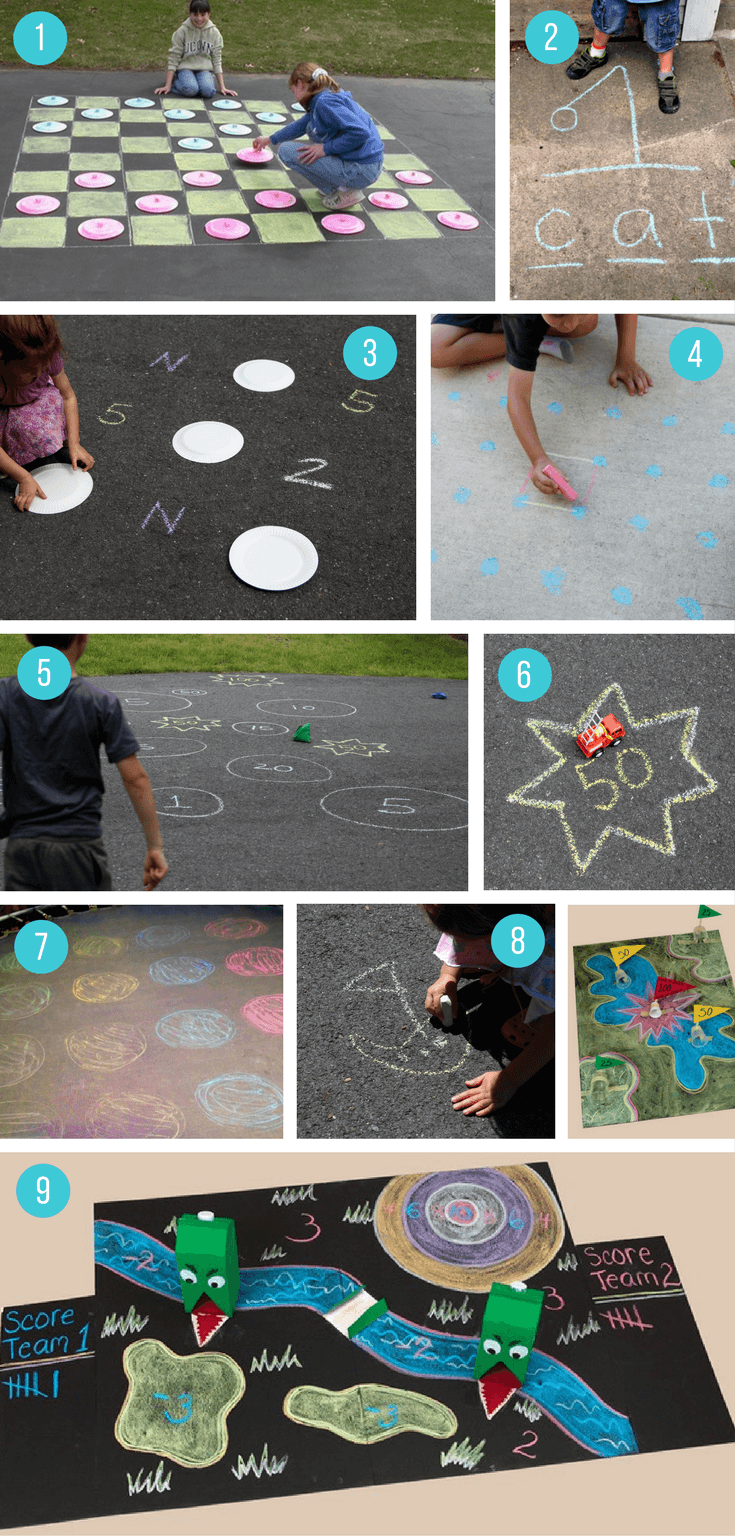 11:15-11:45Special - Show and TellPK.AC.1. Demonstrates motivation to communicatePK.AC.2. Demonstrates they are building background knowledgeFind an item to share with your family that is TALL or small.11:45-12:15Science/ Social studiesSpring TreesPK.ELAL.23. [PKSL.5] Creates a visual display PK.SCI.5 Plans and Conducts investigations to determine how familiar plants use their external parts to help them survive in the environment. Yesterday we saw pictures of Apple Trees in different seasons.  Take a walk around your yard or your neighborhood and look for flower blossoms that grow on trees in the spring.Try to look for different colors of blossoms or different shapes of blossoms growing on the trees.  If you find a tree without blossoms, look at the leaves that are growing.  What do you see about the leaves?12:15-1:00Lunch PK.PDH.8. Demonstrates awareness and understanding of healthy habitsYour child can assist you in setting the table, getting the necessary items out to make lunch.  (bread, cold cuts, P.B., jelly, milk, plates, napkins, cups)  1:00-1:45 Recess PK.PDH.6. Engages in a variety of physical fitness activitiesRelay race, red light green light, free play outside1:45-2:00 Story of choice /discuss what you learned today and what you enjoyed doing.  Rest and relax!Standard: PK.ELAL.20. {PKSL.2.} Interacts with diverse formats and texts (Shared read alouds, video clips, oral storytelling)PK.ELAL.22.{PKSL.4} Describes familiar people, places, things and eventsSample Questions: What was your favorite part of today? What did you enjoy the most?Name one thing that you learned today?REST TIME Music https://www.youtube.com/watch?v=Lp6XlsBm_Lw